Dear Sir/Madam,In addition to TSB Circular 172 of 29 May 2019, please find herewith information pertaining to a change in the paragraph below:5	The ITU-T SG5RG-AFR and SG20RG-AFR meetings will be restricted to delegates and representatives from Member States, Sector Members and Associates of ITU-T Study Group 5 and ITU-T Study Group 20 in the African region, in conformity with clause 2.3.3 of WTSA Resolution 1 (Rev. Hammamet, 2016).I wish you a productive and enjoyable 1st Digital African Week.Yours faithfully,(signed)Chaesub Lee
Director of the Telecommunication
Standardization Bureau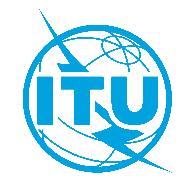 International telecommunication unionTelecommunication Standardization BureauInternational telecommunication unionTelecommunication Standardization BureauGeneva, 6 June 2019Geneva, 6 June 2019Ref:Corrigendum 1 to
TSB Circular 172TSB Events/CBCorrigendum 1 to
TSB Circular 172TSB Events/CBTo:-	Administrations of Member States of the Union;-	ITU-T Sector Members;-	ITU-T Associates;-	ITU AcademiaTo:-	Administrations of Member States of the Union;-	ITU-T Sector Members;-	ITU-T Associates;-	ITU AcademiaContact:Cristina BuetiCristina BuetiTo:-	Administrations of Member States of the Union;-	ITU-T Sector Members;-	ITU-T Associates;-	ITU AcademiaTo:-	Administrations of Member States of the Union;-	ITU-T Sector Members;-	ITU-T Associates;-	ITU AcademiaTel:+41 22 730 6301+41 22 730 6301To:-	Administrations of Member States of the Union;-	ITU-T Sector Members;-	ITU-T Associates;-	ITU AcademiaTo:-	Administrations of Member States of the Union;-	ITU-T Sector Members;-	ITU-T Associates;-	ITU AcademiaFax:+41 22 730 5853+41 22 730 5853To:-	Administrations of Member States of the Union;-	ITU-T Sector Members;-	ITU-T Associates;-	ITU AcademiaTo:-	Administrations of Member States of the Union;-	ITU-T Sector Members;-	ITU-T Associates;-	ITU AcademiaE-mail:tsbsg5@itu.int; tsbsg20@itu.inttsbsg5@itu.int; tsbsg20@itu.intCopy to:-	The Chairmen and Vice-Chairmen of Study Groups;-	The Director of the Telecommunication Development Bureau;-	The Director of the Radiocommunication BureauCopy to:-	The Chairmen and Vice-Chairmen of Study Groups;-	The Director of the Telecommunication Development Bureau;-	The Director of the Radiocommunication BureauSubject:1st Digital African Week (Abuja, Nigeria, 27-30 August 2019)1st Digital African Week (Abuja, Nigeria, 27-30 August 2019)1st Digital African Week (Abuja, Nigeria, 27-30 August 2019)1st Digital African Week (Abuja, Nigeria, 27-30 August 2019)